Настоящим Законом в соответствии с абзацами шестым, восьмым 
пункта 1 статьи 284 Налогового кодекса Российской Федерации устанавливаются размеры налоговой ставки по налогу на прибыль 
организаций для организаций – резидентов особых экономических зон, 
созданных на территории Пермского края, а также вносится изменение 
в статью 3 Закона Пермского края «О транспортном налоге на территории Пермского края и о внесении изменения в Закон Пермской области 
«О налогообложении в Пермском крае».Статья 11. Установить налоговую ставку по налогу на прибыль организаций, подлежащему зачислению в бюджет Пермского края, для организаций – резидентов особых экономических зон промышленно-производственного 
типа, созданных на территории Пермского края, от деятельности, осуществляемой на территории особых экономических зон, в размере:0 процентов в течение пяти налоговых периодов начиная с налогового периода, в котором в соответствии с данными налогового учета была 
получена первая прибыль от деятельности, осуществляемой на территории особой экономической зоны, но не более срока существования особой экономической зоны;5 процентов с шестого по десятый налоговый период включительно начиная с налогового периода, в котором в соответствии с данными 
налогового учета была получена первая прибыль от деятельности, осуществляемой на территории особой экономической зоны, но не более срока существования особой экономической зоны;13,5 процента по истечении десяти налоговых периодов начиная с налогового периода, в котором в соответствии с данными налогового учета была получена первая прибыль от деятельности, осуществляемой 
на территории особой экономической зоны, но не более срока существования особой экономической зоны.2. Налоговые ставки, установленные частью 1 настоящей статьи, применяются организациями – резидентами особых экономических зон при условии ведения ими раздельного учета доходов (расходов), полученных (понесенных) от деятельности, осуществляемой на территориях особых экономических зон, и доходов (расходов), полученных (понесенных) при осуществлении деятельности за пределами территорий особых экономических зон.3. Право на применение налоговых ставок, установленных частью 1 настоящей статьи, прекращается с первого числа отчетного (налогового) периода, в котором организация в соответствии с законодательством Российской Федерации утратила статус резидента особой экономической 
зоны.Статья 2Внести в статью 3 Закона Пермского края от 25.12.2015 № 589-ПК 
«О транспортном налоге на территории Пермского края и о внесении изменения в Закон Пермской области «О налогообложении в Пермском крае» (Бюллетень законов Пермского края, правовых актов губернатора 
Пермского края, Правительства Пермского края, исполнительных органов государственной власти Пермского края, 13.01.2016, № 1, часть I; 
01.10.2018, № 38; 05.11.2018, № 43; 06.04.2020, № 14; 27.04.2020, № 17; 30.11.2020, № 48; 14.06.2021, № 24, том 1; 06.12.2021, № 49, том 1; Официальный интернет-портал правовой информации (www.pravo.gov.ru), 30.12.2015; 25.09.2018; 02.11.2018; 31.03.2020; 23.04.2020; 27.11.2020; 07.06.2021; 29.11.2021) следующее изменение:дополнить частью 4 следующего содержания:«4. От уплаты налога освобождаются организации – резиденты особых экономических зон промышленно-производственного типа, созданных 
на территории Пермского края, в отношении грузовых автомобилей 
и других самоходных транспортных средств, машин и механизмов на пневматическом и гусеничном ходу, зарегистрированных 
после приобретения организацией статуса резидента особой экономической зоны.Льгота предоставляется на основании заявления о предоставлении налоговой льготы, а также документов, подтверждающих право на льготу, которые налогоплательщик вправе представить в соответствующий 
налоговый орган, либо на основании данных, имеющихся в налоговом 
органе.Налоговая льгота предоставляется указанным в настоящей части организациям в течение 10 лет начиная с месяца государственной 
регистрации указанных транспортных средств, но не ранее даты 
приобретения организацией статуса резидента особой экономической 
зоны и не более срока существования особой экономической зоны.Право на налоговую льготу, предусмотренную данной частью,
прекращается с первого числа месяца, в котором организация в соответствии 
с законодательством Российской Федерации утратила статус резидента 
особой экономической зоны.».Статья 3Настоящий Закон вступает в силу со дня его официального опубликования и распространяется на правоотношения, возникшие 
с 16 июля 2022 года.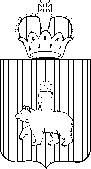 ЗАКОН  ПЕРМСКОГО  КРАЯОб установлении налоговой ставки по налогу на прибыль организаций 
для организаций – резидентов особых экономических зон, созданных 
на территории Пермского края, и о внесении изменения в статью 3 
Закона Пермского края «О транспортном налоге на территории 
Пермского края и о внесении изменения в Закон Пермской области 
«О налогообложении в Пермском крае»Принят Законодательным СобраниемПермского края 22 сентября 2022 годаГубернаторПермского краяД.Н.Махонин03.10.2022  № 117-ПК03.10.2022  № 117-ПК